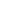 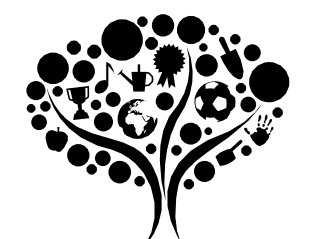     WorthingheadPrimary SchoolDear Candidate,Thank you for your interest in the advertised post at our school. The post is for a Special Educational Needs Teaching Assistant to work initially in our Reception class with a little boy with autism. You will need to provide support with an alternative bespoke curriculum and learning activities in a safe space as well as support within the classroom in order to guide him through the school day.The child has displayed no challenging behaviours, but likes to have the support of an adult and responds very well to a constant caring approach. You will need to demonstrate an understanding of the strategies that can be used to support this child and to make sure that we can be as inclusive as possible with him in school.Worthinghead serves a mixed community of private, local authority and rented accommodation on the outskirts of Bradford. Pupils come from a variety of socio-economic backgrounds, predominantly white, with English as their first language. We are a one form entry primary school currently providing education to 213 pupils, from Reception to Year 6.The school is a fully accessible and inclusive school. All support staff are recruited to help meet the complex needs of any pupils with additional needs. The school enjoys an open aspect, large playing fields and a suitable outside hard surface area. Our full prospectus can be found on the website.Visits are welcome by prior appointment and we would recommend that you come into school and meet the little boy too.Closing date for applications 		26th January middayInterviews 				week commencing 6th FebruaryYours faithfully,Lillian SharpHeadteacher